En todo el mundoal ponerse el sol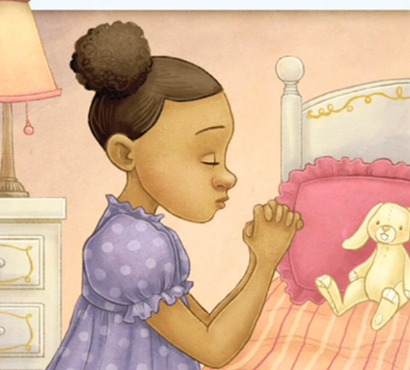 oran todos con gratitud a DiosDándole gracias ensu forma especial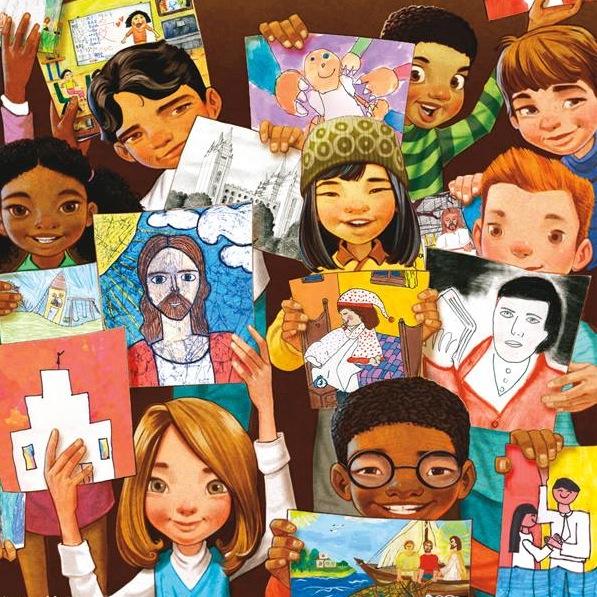 dicen gracias, gracias en su forma especial“Thank you,” “malo,”“wir danken dir”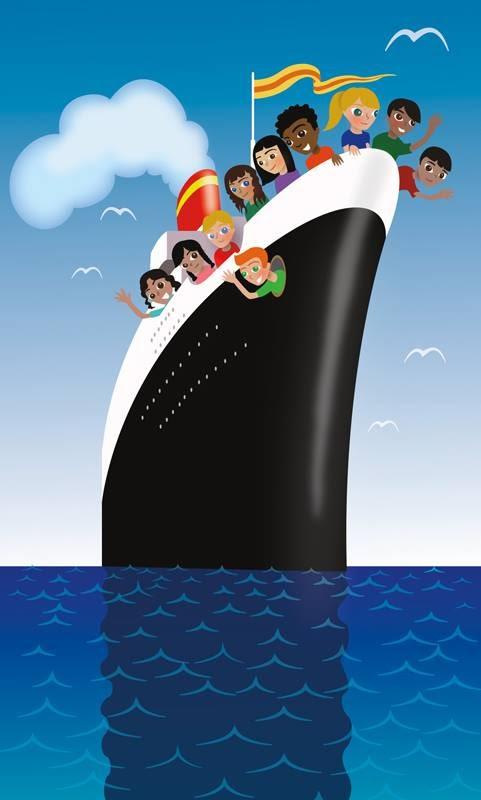 En todo el mundose oye asíDicen “tak” otros “merci”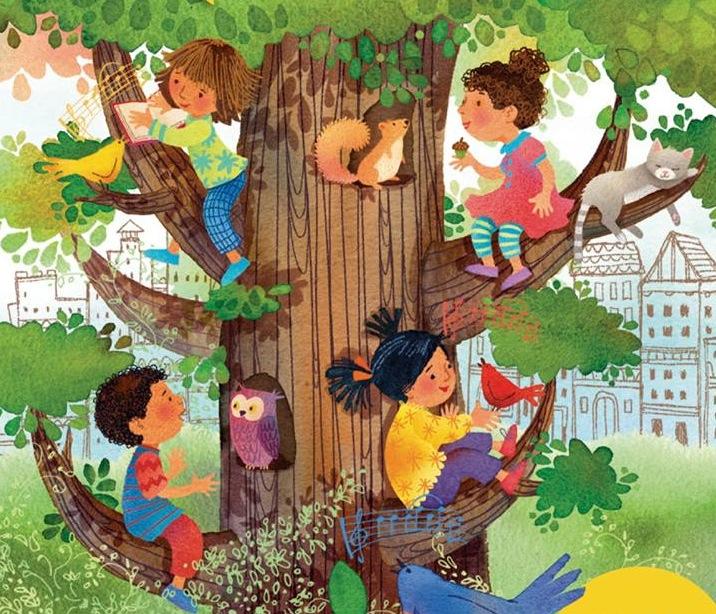 “Kanshashimasu,”es gracias.Mi Padre en el cielooye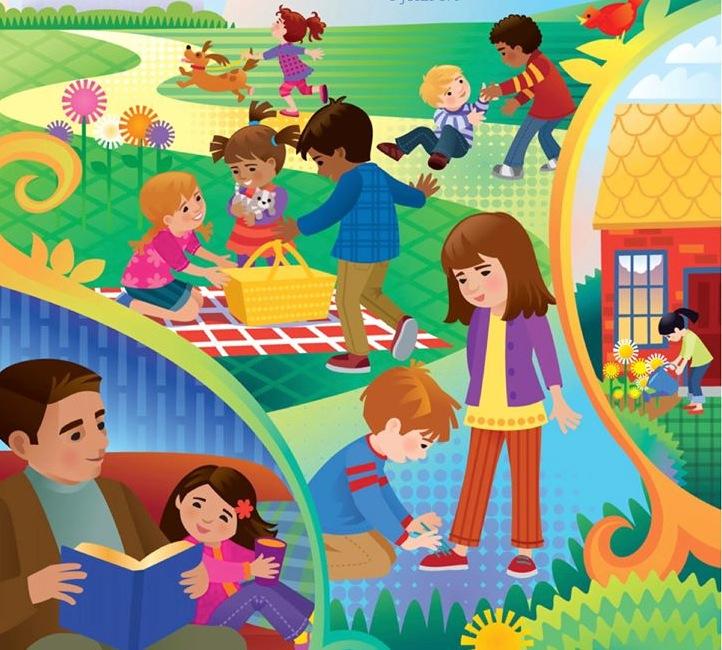 y los comprende bienMi Padre losconoce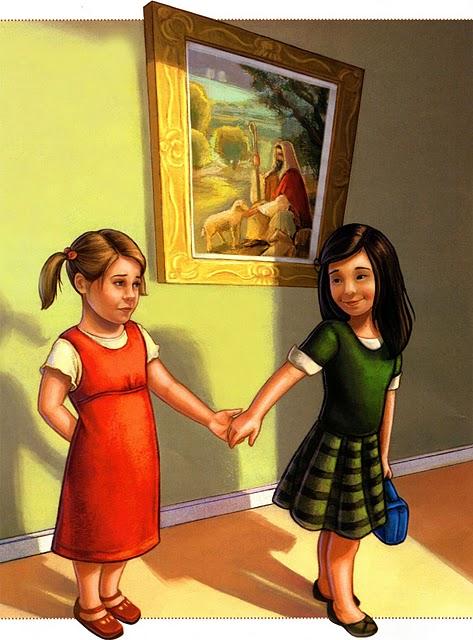 Los ama, ama, siempre Él